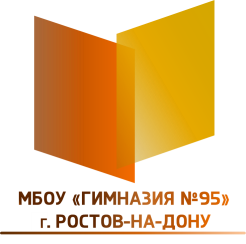 муниципальное бюджетное общеобразовательное учреждение города Ростова-на-Дону  «Гимназия № 95»   344090, г. Ростов-на-Дону, ул. Быковского,5; тел./факс: 8(863)222-02-46, Е-mail: 95roos@mail.ruПРИКАЗ03.04.2020										№ 60О временном переходе на реализацию образовательных программ с применением электронного обучения и дистанционных технологийВо исполнение Указа Президента Российской Федерации от 02.04.2020г. «О мерах по обеспечению санитарно-эпидемиологического благополучия населения на территории Российской Федерации в связи с распространением новой коронавирусной инфекции (2019-nCoV)», в соответствии с приказами Минпросвещения России от 17.03.2020 № 103 «Об утверждении временного порядка сопровождения реализации образовательных программ начального общего, основного общего, среднего общего образования и дополнительных образовательных программ с применением электронного обучения и дистанционных технологий», от 17.03.2020 № 104 «Об организации образовательной деятельности в организациях, реализующих программы начального общего, основного общего, среднего общего образования и дополнительных общеобразовательных программ, в условиях распространения новой коронавирусной инфекции на территории Российской Федерации», постановлением Главного государственного санитарного врача Российской Федерации от 18.03.2020 № 7 «Об обеспечении режима изоляции в целях предотвращения распространения COVID-19», письмами Минпросвещения России от 13.03.2020 № СК-150/03 «Об усилении санитарно-эпидемиологических мероприятий в образовательных организациях», от 19.03.2020 № ГД-39/04 «О направлении методических рекомендаций», письмом Роспотребнадзора от 10.03.2020 № 02/3853-2020-27 «О мерах по профилактике новой коронавирусной инфекции (COVID-19)», во исполнение распоряжения Губернатора Ростовской области Голубева В.Ю. от 16.03.2020 № 43 «О введении режима повышенной готовности на территории Ростовской области и мерах по предотвращению распространения новой коронавирусной инфекции (2019-nCoV)», приказом Министерства общего и профессионального образования Ростовскойобласти от 03.04.2020 № 252 «О введении в общеобразовательных организациях Ростовской области временной реализации образовательных программ начального общего, основного общего, среднего общего образования и дополнительных общеобразовательных программ с применением электронного обучения и дистанционных технологий», в целях обеспечения санитарно-эпидемиологического благополучия обучающихся, предупреждения распространения новой коронавирусной инфекции (219-nCoV), приказа Управления образования города Ростова-на-Дону от 03.04.2020 г. № УОПР-176 «О введении в общеобразовательных программ начального общего, основного общего, среднего общего образования и дополнительных общеобразовательных программ с применением электронного обучения и дистанционных технологий»ПРИКАЗЫВАЮУтвердить «Положение о порядке применения в МБОУ «Гимназия № 95» электронного обучения, дистанционных образовательных технологий» (Приложение 1).Утвердить расписание занятий и режим работы в период с 06.04.2020 г. по 30.04.2020 г. (Приложение 2). Перейти с 06.04.2020 до 30.04.2020 включительно на реализацию образовательных программ начального общего основного общего, среднего общего образования и дополнительных общеобразовательных программ с применением электронного обучения и дистанционных технологий в соответствии с Порядком.Провести мониторинг технической оснащенности общеобразовательного учреждения для организации образовательного процесса с использованием электронного обучения и дистанционных образовательных технологий до 06.04.2020г.В  случае  невозможности  по  объективным  техническим  причинам организации  с  06.04.2020  до  30.04.2020  включительно  реализации образовательных  программ  начального  общего,  основного  общего,  среднего общего образования с использованием электронного обучения и дистанционных образовательных  технологий – организацию  самоподготовки  обучающихся  с последующей промежуточной аттестацией, консультирование обучающихся.Реализовать образовательные программы начального общего, основного общего, среднего общего образования и дополнительных общеобразовательных программ в полном объеме и корректировку календарного учебного графика.Осуществить контроль использования образовательных технологий, позволяющих организовать взаимодействие обучающихся и педагогических работников опосредованно (на расстоянии), в том числе с применением электронного обучения и дистанционных образовательных технологий.Назначить ответственными за реализацию дистанционного обучения с применением электронного обучения и дистанционных образовательных технологий заместителей директора по УВР Комлеву Е.И., Слюсареву И.А., Вальдман О.С. в соответствии с должностными обязанностями. Заместителям директора по УВР:Осуществлять ежедневный мониторинг хода образовательного процесса в образовательном учреждении с применением электронного обучения и дистанционных образовательных технологий.Оперативно отражать информацию о ходе реализации образовательных программ с применением электронного обучения и дистанционных образовательных технологий на официальном сайте образовательного учреждения.Оперативно информировать родительскую  общественность через создание доступных информационных порталов (в том числе телефона горячей линии Гимназии). Заместителю директора по УВР Комлевой Е.И.:Определить численность работников, обеспечивающих с 06.04.2020 по 30.04.2020 г. включительно функционирование общеобразовательной организации.Определить максимально возможное количество работников, переведенных с 06.04.2020 по 30.04.2020 включительно на дистанционный режим работы в условиях домашней самоизоляции. Заместителю директора по Слюсаревой И.А..:Довести до сведения педагогических работников данный приказ.Ознакомить педагогических работников под подпись с Положением о порядке применения в МБОУ «Гимназия № 95» электронного обучения, дистанционных образовательных технологий в период карантина и в актированные дни.Разместить «Положение о порядке применения в МБОУ «Гимназия № 95» электронного обучения, дистанционных образовательных технологий» на официальном сайте образовательного учреждения в разделе «Документы».Информировать работников общеобразовательных учреждений, обучающихся и их родителей о сроках  порядке перехода организации на реализацию образовательных программ с применением электронного обучения и дистанционных образовательных технологий.Назначить техническими специалистами лаборанта Полякова И.И., учителя информатики Александрова А.Б.Техническому специалисту обеспечить доступ педагогическим работникам общеобразовательного учреждения на официальный сайт Гимназии для размещения учебно-методических и контрольно-измерительных материалов в информационно-образовательной среде через Интернет.Классным руководителям: Ознакомить обучающихся с перечнем образовательных ресурсов по осваиваемой образовательной программе, специализированных ресурсов Интернет и иных информационных источников Сети, из перечня разрешенных Министерством образования. Ежедневно осуществлять контроль обратной связи с обучающимися посредством электронной почты, мессенджеров и социальных сетей, через официальные ресурсы, собеседования в режиме систем онлайн общения.Информировать родителей (законных представителей) по работе круглосуточного телефона горячей линии Гимназии.Заместителю директора по АХЧ Орач В.В.: Обеспечить проведение санитарно-эпидемиологических (профилактических) мероприятий.Организовать пропускной режим в Гимназии, исключив вход в Гимназию на время режима повышенной готовности лиц за исключением работников МБОУ «Гимназия № 95», имеющих справку установленного образца. Контроль за выполнением приказа оставляю за собой.Директор                                                        Д.О. ВащинниковПриложение 1К приказу №___ от 03.04.2020г.ПОЛОЖЕНИЕО ПОРЯДКЕ  ПРИМЕНЕНИЯ В МБОУ «ГИМНАЗИЯ № 95» ЭЛЕКТРОННОГО ОБУЧЕНИЯ, ДИСТАНЦИОННЫХ ОБРАЗОВАТЕЛЬНЫХ ТЕХНОЛОГИЙ  1. Общие положения1.1. Настоящее положение «О порядке  применения в МБОУ «Гимназия №95» электронного обучения, дистанционных образовательных технологий»  (далее – Положение) разработано с целью установления единых подходов к деятельности МБОУ «Гимназия № 95» (далее – Гимназия), обеспечения усвоения обучающимися содержания образовательных программ начального общего, основного общего и среднего общего образования, регулирует организацию образовательного процесса в период карантина и в актированные дни.1.2. Настоящее положение разработано на основании:  - Федерального закона  «Об образовании в РФ» от 29.12.2012г. № 273,- Порядка применения организациями, осуществляющими образовательную деятельность, электронного обучения, дистанционных образовательных технологий при реализации образовательных программ, утвержденным приказом Министерства образования и науки Российской Федерации от 23 августа 2017 г. № 816 (зарегистрирован Министерством юстиции Российской Федерации 18 сентября 2017 г., регистрационный № 48226), - Трудового кодекса РФ, - санитарно-эпидемиологических правил и нормативов «Гигиенические требования к условиям обучения в общеобразовательных учреждениях. СанПиН  2.4.2.2821-10».1.3. Электронное обучение - организация образовательной деятельности с применением содержащейся в базах данных и используемой при реализации образовательных программ информации и обеспечивающих ее обработку информационных технологий, технических средств, а также информационно-телекоммуникационных сетей, обеспечивающих передачу по линиям связи указанной информации, взаимодействие обучающихся и педагогических работников. (Часть 1 статьи 16 Федерального закона от 29 декабря 2012 г. № 273-ФЗ «Об образовании в Российской Федерации»);Дистанционные образовательные технологии - образовательные технологии, реализуемые в основном с применением информационно-телекоммуникационных сетей при опосредованном (на расстоянии) взаимодействии обучающихся и педагогических работников. (Часть 1 статьи 16 Федерального закона от 29 декабря 2012 г. № 273-ФЗ «Об образовании в Российской Федерации»);1.4. Образовательная деятельность, реализуемая в форме электронного обучения, дистанционных образовательных технологий, предусматривает значительную долю самостоятельных занятий обучающихся; методическое и дидактическое обеспечение этого процесса со стороны Гимназии, а также регулярный систематический контроль и учет знаний учащихся, возможность реализации в комплексе с традиционной формой получения образования1.5. Электронное обучение и дистанционные образовательные технологии обучения при необходимости может реализовываться комплексно с традиционной, семейной и другими, предусмотренными Федеральным законом «Об образовании в РФ» формами его получения. 1.6. Основными целями использования электронного обучения и дистанционных образовательных технологий обучения в Школе являются: -   повышение доступности образовательных услуг для обучающихся; -   расширение сферы основной деятельности Гимназии; - интеграция дистанционного обучения с классическими формами обучения с целью повышения их эффективности. 1.7. Основными принципами организации электронного обучения и дистанционных образовательных технологий обучения  являются: - принцип интерактивности, выражающийся в возможности постоянных контактов всех участников образовательных отношений с помощью специализированной информационно-образовательной среды (в том числе, официальный сайт Гимназии, сервис АИС «Контингент, учебный портал Российская электронная школа (РЭШ), форумы, электронная почта, Интернет-конференции, он-лайн уроки и другие); - принцип адаптивности, позволяющий легко использовать учебные материалы нового поколения, содержащие цифровые образовательные ресурсы, в конкретных условиях образовательной деятельности; - принцип гибкости, дающий возможность участникам образовательных отношений работать в необходимом для них темпе и в удобное для себя время, а также в дни возможности непосещения занятий обучающимися по неблагоприятным погодным условиям по усмотрению родителей (законных представителей) (актированные дни) и дни, пропущенные по болезни или в период карантина; - принцип модульности, позволяющий использовать ученику и учителю необходимые им сетевые учебные курсы (или отдельные составляющие учебного курса) для реализации индивидуальных учебных планов; - принцип оперативности и объективности оценивания учебных достижений обучающихся; - предоставление обучающимся возможности освоения образовательных программ, непосредственно по месту жительства учащегося или его временного пребывания (нахождения).2. Организация процесса электронного обучения и дистанционных образовательных технологий обучения   2.1. Права и обязанности обучающихся, осваивающих образовательные программы начального общего, основного общего и среднего общего образования, с использованием электронного обучения, дистанционных образовательных технологий, определяются законодательством Российской Федерации. 2.2. Обучение с помощью электронного обучения и дистанционных образовательных технологий обучения может осуществляться по основной образовательной программе Гимназии и по программе обучения детей с ограниченными возможностями здоровья, обучении с целью углубления и расширения знаний по отдельным предметам и элективным курсам. 2.3. Выбор родителями (законными представителями) обучающегося формы
дистанционного обучения по образовательной программе начального общего,
основного общего, либо среднего общего образования, а также по дополнительным
общеобразовательным программам подтверждается документально (наличие
письменного заявления родителя(ей) (законного представителя).2.4. Обучающиеся в использованием электронного обучения и дистанционных образовательных технологий имеют все права и несут все обязанности, предусмотренные Федеральным законом «Об образовании в Российской Федерации» и Уставом Гимназии, наравне с обучающимися других форм обучения, могут принимать участие во всех проводимых Гимназией  учебных, познавательных, развивающих, культурных и, спортивных мероприятиях: уроках, консультациях, семинарах, в т.ч. выездных зачетах, экзаменах,  конференциях, экспедициях, походах, викторинах, чемпионатах и других мероприятиях, организуемых и (или) проводимых Гимназией. 2.5. Электронное обучение и дистанционные образовательные технологии обучения могут быть прекращены в следующих случаях: окончания карантина; действия актированных дней; 2.7. Гимназия:2.7.1. Выявляет потребности обучающихся в форме электронного обучения и дистанционных образовательных технологий обучения. 2.7.2. Принимает педагогическим советом решение об использовании электронного обучения и дистанционных образовательных технологий обучения для удовлетворения образовательных потребностей обучающихся и детей с ограниченными возможностями здоровья, обучении с целью углубления и расширения знаний по отдельным предметам и элективным курсам.2.7.3. Включает часы электронного обучения и дистанционных образовательных технологий обучения в учебное расписание Гимназии.3. Порядок работы администрации Гимназии в дни карантина и в актированные дни3.1. Во время карантина и актированных дней деятельность Гимназии осуществляется в соответствии с утверждённым режимом работы, деятельность педагогических работников – в соответствии с установленной учебной нагрузкой, расписанием учебных занятий, иных работников – режимом рабочего времени, графиком сменности.3.2. При реализации образовательных программ начального общего, основного общего и среднего общего образования во время карантина и в актированные дни предусмотрена возможность предоставления каникул для обучающихся или перевода их на обучение по индивидуальному учебному плану, организацию контактной работы обучающихся и педагогических работников исключительно в электронной информационно-образовательной среде, использование различных образовательных технологий, позволяющих организовать электронное обучение и различные дистанционные образовательные технологии. 3.3. Директор Гимназии:- осуществляет контроль за организацией ознакомления всех участников  образовательного процесса с документами, регламентирующими организацию работы Гимназии во время карантина и актированных дней;- контролирует соблюдение работниками Гимназии карантинного режима;- осуществляет контроль за реализацией мероприятий, направленных на обеспечение выполнения образовательных программ начального общего, основного общего и среднего общего образования;- принимает управленческие решения, направленные на повышение качества работы Гимназии во время карантина и актированных дней.3.4. Заместитель директора по учебно-воспитательной работе: 3.4.1. определяет совместно с педагогами систему организации образовательной деятельности с обучающимися во время карантина и актированных дней: виды, количество работ, форму обучения (электронное обучение, дистанционные образовательные технологии, индивидуальный учебный план, самообразование и др.), сроки получения заданий обучающимися и предоставления ими выполненных работ; 3.4.2. организует подготовку учителями-предметниками заданий обучающимся, других мероприятий  на период карантина и актированных дней;3.4.3. разрабатывает рекомендации для участников образовательного процесса по организации работы во время карантина и актированных дней, организует использование педагогами дистанционных образовательных технологий, осуществляет методическое сопровождение и контроль за внедрением современных педагогических технологий, методик, с целью реализации в полном объёме образовательных программ;3.4.4. предоставляет по запросам задания на бумажных носителях для ознакомления родителей (законных представителей) и обучающихся, не имеющих доступ в Интернет;3.4.5. ведёт мониторинг рассылки учителями-предметниками заданий через сервис электронного дневника;3.4.6. ведёт мониторинг заполнения журналов по учебным предметам, выставления оценок обучающимся; 3.4.7. осуществляет контроль за индивидуальной работой с обучающимися, находящимися на карантинном режиме или во время актированных дней;3.4.8. согласовывает через классных руководителей с родителями (законными представителями) механизм взаимодействия на случай отсутствия сети Интернет.3.4.9. осуществляет информирование всех участников образовательного  процесса об организации работы во время карантина, в том числе через сайт Гимназии;3.4.10. осуществляет контроль за корректировкой календарно-тематического планирования рабочей программы педагогами Гимназии;4. Режим работы педагогического коллектива в дни карантина
или актированные дни4.1. Учитель-предметник организует образовательную деятельность через следующие формы: 4.1.1. индивидуальные и групповые консультации учащихся (скайп, видеоконференции, веб-камера, документ-камера, электронная почта.); В обучении с применением электронного обучения и дистанционных образовательных технологий обучения используются следующие организационные формы учебной деятельности:- лекция,- консультация,- семинар,- практическое занятие,- самостоятельная работа,- научно-исследовательская работа;- практика.4.1.2. самостоятельная деятельность обучающихся в карантинные и актированные дни приостановления учебных занятий может быть оценена педагогами только в случае достижения обучающимися положительных результатов (если работа выполнена на неудовлетворительную оценку, то учитель проводит консультации с целью коррекции знаний и предоставляет аналогичный вариант работы). По темам и заданиям, вызвавшим затруднения обучающихся при самостоятельном изучении, учителем проводится корректировка после выхода с карантина и актированных дней, пробелы устраняются через индивидуальную работу с обучающимися.Самостоятельная работа  учащихся  может включать следующие организационные формы (элементы) электронного обучения и дистанционных образовательных технологий обучения:- работа с электронным учебником; - просмотр видео-лекций;- компьютерное тестирование;- изучение печатных и других учебных и методических материалов.4.1.3. в случае невыполнения заданий без уважительной причины в срок выставляется неудовлетворительная отметка, за исключением, если учащийся в данный момент находится на лечении.4.1.4. Учителя своевременно осуществляют корректировку календарно-тематического планирования рабочей учебной программы  с целью  обеспечения освоения обучающимися образовательных программ в полном объёме, используя блочную подачу учебного материала, проведение интегрированных уроков и резервное время. При внесении изменений в календарно-тематическое планирование практическая часть программы остаётся неизменной.4.1.5. С целью прохождения образовательных программ в полном объёме обучающимися педагоги применяют разнообразные формы самостоятельной работы, электронного обучения и дистанционных образовательных технологий. Информация о применяемых формах работы, видах самостоятельной работы доводится  педагогами, классными руководителями  до сведения обучающихся, их родителей (законных представителей).4.2. В период отмены учебных занятий (образовательной деятельности) в отдельных классах или по Лицею в целом по вышеуказанным причинам, учителя и другие педагогические работники привлекаются к образовательно-воспитательной, методической, организационной работе в порядке и на условиях, предусмотренных в нормативно-правовых документах. 4.3. Педагоги, выполняющие функции классных руководителей:- проводят разъяснительную работу с родителями (законными представителями), доводят информацию о карантинном режиме и  работе в актированные дни в классе и его сроках через запись в электронном дневнике, мессенджерах, социальных сетях и т.д.  обучающимся;- доводят информацию до обучающихся и их родителей (законных представителей) о заданиях на период карантинного режима и актированных дней с целью выполнения программного материала, в том числе в дистанционном режиме;- информирует родителей (законных представителей) об итогах учебной деятельности их детей во время карантина, в том числе с применением электронного обучения и дистанционных образовательных технологий обучения и самостоятельной работы обучающихся;- ведет учет приступивших и не приступивших к дистанционному обучению детей, информирует родителей (законных представителей).4.4. Деятельность обучающихся вовремя карантина и актированных дней:4.4.1. Во время карантина обучающиеся не посещают Гимназию.4.4.2. Обучающиеся самостоятельно выполняют задания, изучают указанные темы с целью прохождения материала, в том числе с применение электронного обучения и дистанционных образовательных технологий обучения.4.4.3. Обучающиеся предоставляют выполненные во время карантина и актированных дней задания в соответствии с графиком выполнения заданий, размещенным на сайте Гимназии.4.5.  Родители обучающихся (законные представители) имеют право:- получать от классного руководителя информацию о карантинном режиме и актированных днях в классе (Гимназии) и его сроках через официальный сайт Гимназии, личное сообщение по домашнему или мобильному телефону, мессенджерам, социальным сетям и др.- получать информацию о полученных заданиях и итогах учебной деятельности своих детей во время карантина и актированных дней, в том числе с применением электронного обучения и дистанционных образовательных технологий обязаны: - осуществлять контроль выполнения их ребёнком карантинного режима-осуществляют контроль выполнения домашних заданий во время карантина и актированных дней, в том числе с применением дистанционных технологий.5. Ответственность Гимназии и родителей (законных представителей) учащихся5.1. За выполнение заданий и ликвидацию задолженностей (при наличии) по учебным предметам ответственность несут родители (законные представители). 5.2. Обучающихся, выполнявших задания и не усвоивших пройденный учебный материал, учитель-предметник приглашает на индивидуальные или групповые консультации для ликвидации пробелов. 5.3. Независимо от количества карантинных, других дней приостановления учебных занятий в учебном году Гимназия несет в установленном законодательством РФ порядке ответственность за реализацию в полном объеме образовательных программ в соответствии с учебным планом и графиком учебного процесса, за качество образования  своих выпускников, за выполнение федеральных государственных образовательных стандартов.5.4. Ответственность за безопасность в сети «Интернет» и безопасность ребенка, находящегося на дистанционном обучении, ложится на родителей (законных представителей).6. Техническое обеспечение использования дистанционных
образовательных технологий6.1. Образовательный процесс с использованием электронного обучения и дистанционных образовательных технологий в Гимназии обеспечивается следующими техническими средствами: - компьютерными классом, АРМ учителя, web-камерами, микрофонами и звукоусилительной и проекционной аппаратурой; - программным обеспечением для доступа к локальным и удаленным серверам с учебной информацией и рабочими материалами для участников образовательного  процесса; - локальной сетью с выходом в Интернет, с пропускной способностью, достаточной для организации образовательного процесса и обеспечения оперативного доступа к учебно-методическим ресурсам. 
7. Организация процесса электронного обучения и дистанционных образовательных технологий  детей с ограниченными возможностями здоровья7.1. Электронное обучение и дистанционные образовательные технологии обучения осуществляется на принципе добровольного участия детей с ОВЗ на основании заявления родителей (законных представителей) при наличии рекомендаций, содержащихся в индивидуальной программе реабилитации ребенка-инвалида, выдаваемой федеральными государственными учреждениями медико-социальной экспертизы (далее - рекомендации специалистов). 7.2. Для организации электронного обучения и дистанционных образовательных технологий обучения детей-инвалидов, детей с ОВЗ Гимназия осуществляет следующие функции: проводит мероприятия по обеспечению информационно-методической поддержки электронного обучения и дистанционных образовательных технологий обучения детей с ОВЗ; создает и поддерживает на сайте Гимназии пространство для электронного обучения и дистанционных образовательных технологий обучения детей с ОВЗ, в котором, в том числе, размещает информацию о порядке и условиях электронного обучения и дистанционных образовательных технологий обучения детей с ОВЗ, форму заявления об электронном обучении и дистанционным образовательным технологиям обучения ребенка с ОВЗ; осуществляет организацию учебно-методической помощи учащимся с ОВЗ, родителям (законным представителям) учащихся детей-инвалидов; информирует родителей (законных представителей) о порядке и условиях электронного обучения и дистанционных образовательных технологий обучения детей с ОВЗ. 7.3. Причинами отказа являются: предоставление недостоверных сведений о ребенке-инвалиде; отсутствие технических возможностей по организации рабочего места ребенка-инвалида и (или) педагогического работника. 7.4. Для обеспечения процесса электронного обучения и дистанционных образовательных технологий обучения детей с ОВЗ используются следующие средства дистанционного обучения: специализированные учебники с мультимедийными сопровождениями, электронные учебно-методические комплексы, включающие электронные учебники, учебные пособия, тренинговые компьютерные программы, компьютерные лабораторные практикумы, контрольно-тестирующие комплекты, учебные видеофильмы, аудиозаписи, иные материалы (далее – учебно-методический комплекс), предназначенные для передачи по телекоммуникационным и иным каналам связи посредством комплектов компьютерной техники, цифрового учебного оборудования, оргтехники и программного обеспечения, адаптированными с учетом специфики нарушений развития детей с ОВЗ (далее - аппаратно-программный комплекс). 7.5. Формы обучения и объем учебной нагрузки учащихся могут варьироваться в зависимости от особенностей психофизического развития, индивидуальных возможностей и состояния здоровья детей с ОВЗ. 7.6. Организация электронного обучения и дистанционных образовательных технологий обучения детей-инвалидов предполагает выбор детьми с ОВЗ и их родителями (законными представителями) индивидуальной образовательной траектории с уточнением индивидуального учебного плана, реализуемого за счет часов, предусмотренных в учебных планах образовательных учреждений, в которых дети-инвалиды обучаются (желают обучаться). 7.7. Содержание учебно-методического комплекса, позволяющего обеспечить освоение и реализацию образовательной программы при организации электронного обучения и дистанционных образовательных технологий обучения детей с ОВЗ, должно соответствовать федеральным государственным образовательным стандартам. 7.8. При организации электронного обучения и дистанционных образовательных технологий обучения детей с ОВЗ учет результатов образовательной деятельности и внутренний документооборот ведется на бумажном носителе и в электронно-цифровой форме. 7.9. Текущий контроль и промежуточная аттестация учащихся осуществляются Гимназией традиционными методами или с использованием дистанционных образовательных технологий. 7.10. Государственная (итоговая) аттестация осуществляется в соответствии с нормативными документами, определяющими формы и порядок проведения государственной (итоговой) аттестации обучающихся, освоивших основные общеобразовательные программы начального, среднего общего образования.8. Ведение документации при организации электронного обучения с использованием дистанционных образовательных технологий в дни карантина или актированные дни.8.1. Учителями проводится корректировка календарно-тематического планирования (при необходимости) и делается отметка в соответствии с требованиями оформления календарно-тематического планирования, установленными в Гимназии. В случае невозможности изучения учебных тем обучающимися самостоятельно, учитель-предметник может организовать прохождение материала (после отмены карантинных мероприятий) при помощи блочного подхода к преподаванию учебного материала, о чём делается специальная отметка в календарно-тематическом планировании.8.2. Согласно расписанию занятий во всех видах журналов (электронном журнале, журнале внеурочной деятельности и др.) заполняются даты, в графе «Что пройдено на уроке» педагогом делается запись темы учебного занятия в соответствии с изменениями, внесенными в календарно-тематическое планирование. 8.3. Отметка обучающемуся за работу, выполненную во время карантина, выставляется в графу журнала, соответствующую теме учебного задания.89. Заключительные положения9.1. Вопросы, не урегулированные настоящим Положением, подлежат урегулированию в соответствии с действующим законодательством РФ, Уставом Гимназии и иными локальными нормативными актами Гимназии. 9.2. Настоящие Положение действительно до принятия нового положения.Приложение 2К приказу №___ от 03.04.2020г.Режим работы Гимназии в период с 06.04.2020 по 30.04.2020 г.Расписание уроковКоличество учебных дней в неделюКлассыКоличество классовПятидневная учебная неделя1а, 1б, 1в, 1г2а, 2б, 2в, 2г3б, 3в, 3г, 3д4а, 4б, 4в, 4г5а, 5б, 5в, 5г6а, 6б, 6в, 6г7а, 7б, 7в, 7г8а, 8б, 8в38 классовШестидневная рабочая неделя9а, 9б, 9в, 9г10а11а№ урокаВремя1 урок9:00-9:302 урок9:40-10:103 урок10:30-11:004 урок11:20-11:505 урок12:00-12:306 урок12:40-13:107 урок13:20-13:50